Ваше время – Ваши деньги!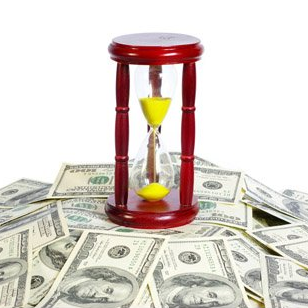 Разгрузи мозги! Напоминалка онлайн! Онлайн доступ в любой точке мира к встречам и заметкам!Хранение файлов, настраиваемый доступ коллегам и друзьям!Удобный органайзер – больше, чем просто календарь!Адрес клипарта http://allgraf.net/clipart/cliparts/3840-pesochnye-chasy.html Вспомнить всё!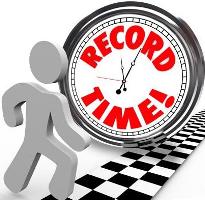 Везде успеть!Быть на чеку! Быть онлайн!Доверить главное!Поделиться с другом!Онлайн органайзер – будь первым!Адрес клипарта http://alfaday.net/clipart/stock-photo/298977-stock-photo-time-for-technology-clock-scientific-solution.html 